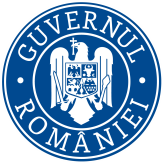 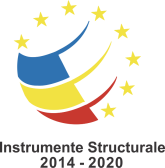 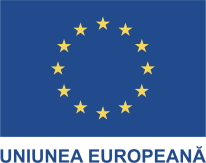                                                                                                        Data: 30.01.2024        ANUNŢ FINALIZARE PROIECT                                                                                              „Sprijin pentru MFE si MDRAPFE în gestionarea POCU 2014-2020 prin asigurarea cheltuielilor cu relocarea, chiria si alte cheltuieli conexe”, cod proiect 116473 În luna octombrie 2019 a fost semnată Decizia de finanțare din Instrumente Structurale nr. POCU/155/7/4/116473 pentru proiectul „Sprijin pentru MFE si MDRAPFE în gestionarea POCU 2014-2020 prin asigurarea cheltuielilor cu relocarea, chiria si alte cheltuieli conexe”, cod proiect 116473, cofinanțat din Fondul Social European prin POCU 2014-2020, Componenta 1 ASISTENŢĂ TEHNICĂ POCU 2014-2020, Axa Prioritară 7 – Asistenţă tehnică.Obiectivul general al proiectului: Sprijinirea MFE prin asigurarea cheltuielilor cu relocarea, chiria spaţiilor, serviciile de mentenanţă, utilităţi, mobilier şi alte cheltuieli conexe aferente spaţiului ocupat de personalul DGPECU.Obiectivele specifice ale proiectului sunt: 1.Îmbunătăţirea capacităţii AM şi OI ale POCU de a gestiona şi implementa în mod eficient şi eficace programul operaţional, precum şi îmbunătăţirea capacităţii beneficiarilor POCU de a implementa în mod eficient şi eficace proiecte de tip FSE.2. Asigurarea suportului logistic necesar desfăşurării activităţii AM POCU.3. Asigurarea suportului necesar în vederea relocării DGPECU.4. Asigurarea spaţiului pentru desfăşurarea activităţii DGPECU.5. Asigurarea serviciilor de utilităţi şi mentenanţă pentru desfăşurarea activităţii DGPECU.6. Asigurarea necesarului de comunicaţii pentru personalul DGPECU.Beneficiar: Ministerul Investițiilor și Proiectelor Europene.Valoarea totală a proiectului: 14.219.944,50 lei, valoarea eligibilă este de 14.219.944,50 lei (din care FSE 12.043.582,01 lei și cofinanțare 2.176.362,49 lei).Durata proiect: 117 de luni.Date de contact: contact.minister@mfe.gov.ro.“Proiect cofinanţat din Fondul Social European - Programul Operațional Capital Uman 2014-2020”